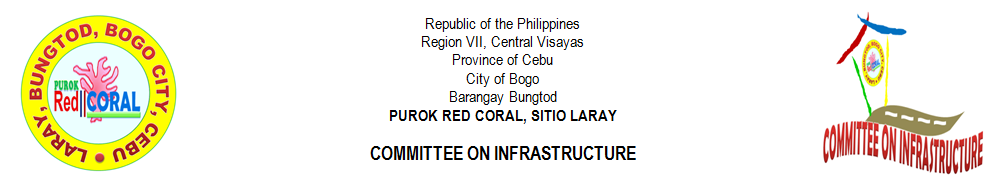 CHAIRMAN:DENNIS V. URSABIAVICE-CHAIRMAN:FELIX P. ORTEGAMEMBERS1BONIFACIO P. ORTEGA2JOSEPH C. ORTEGA3ANTONIUO C. PIAMONTE JR.4CHRISTOPHER P. EHEM5FELIX L. ATON JR.6MARJUN C. ATON7HANSEL L. GABOY8JORIE V. CAMBAL9CRSIPIN D. LEPASANA JR.10BONIFACIO B. ARPONADVISER:RIFE D. AVENIDORECORD KEEPER:MIRASOL S. TAÑARA LAY-OUT DESIGNER:PERCILITO C. TILLORThe Committee on Infrastructure shall assist the barangay and the city government on matters pertaining to construction, maintenance and repair of roads, bridges and other government infrastructure projects, and all other matters related to public works and infrastructure projects.